Arts Undergraduate Society of McGill University 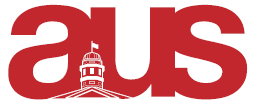 855 Sherbrooke Street West Leacock B-12
Montreal, Quebec H3A 2T7Office: (514) 398-1993 Fax: (514) 398-4431 http://www.ausmcgill.com January 12th Equity PlansWill be working on transition equity plan for the portfolioIncluding a calendar for religious dates and holidays that will be more accessible for students Transitioning The Internal Portfolio for Google driveStarting on the exit report for better turn overGathering constitutions and departmental contacts and adding them to the new driveIncluding amended consitutionsRespectfully submitted:Joy HannamAUS VP Internal 